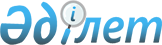 Қаратөбе ауданы әкiмiнiң 2014 жылғы 17 наурыздағы № 4 "Қаратөбе ауданының аумағында сайлау учаскелерiн құру туралы" шешіміне өзгеріс енгізу туралыБатыс Қазақстан облысы Қаратөбе ауданы әкімінің 2015 жылғы 20 қазандағы № 26 шешімі. Батыс Қазақстан облысының Әділет департаментінде 2015 жылғы 28 қазанда № 4125 болып тіркелді      РҚАО-ның ескертпесі.

      Құжаттың мәтінінде түпнұсқаның пунктуациясы мен орфографиясы сақталған.

      "Қазақстан Республикасындағы сайлау туралы" 1995 жылғы 28 қыркүйектегі Қазақстан Республикасы Конституциялық заңына, "Қазақстан Республикасындағы жергілікті мемлекеттік басқару және өзін-өзі басқару туралы" 2001 жылғы 23 қаңтардағы Қазақстан Республикасының Заңына сәйкес және Қаратөбе аудандық сайлау комиссиясының келісімі бойынша, аудан әкімі ШЕШІМ ҚАБЫЛДАДЫ:

      1. Қаратөбе ауданы әкiмiнiң 2014 жылғы 17 наурыздағы № 4 "Қаратөбе ауданының аумағында сайлау учаскелерін құру туралы" шешіміне (Нормативтік құқықтық актілерді мемлекеттік тіркеу тізілімінде № 3463 тіркелген, 2014 жылғы 18 сәуірде "Қаратөбе өңірі" газетінде жарияланған) өзгеріс енгізілсін:

      көрсетілген шешімнің қосымшасы осы шешімнің қосымшасына сәйкес жаңа редакцияда жазылсын.

      2. Қаратөбе ауданының сайлау учаскелеріндегі өзгерістер туралы сайлаушыларды бұқаралық ақпарат құралдары арқылы хабарландырсын.

      3. Қаратөбе ауданы әкімі аппаратының басшысы (К. Суйеугалиев) осы шешімнің әділет органдарында мемлекеттік тіркелуін, "Әділет" ақпараттық-құқықтық жүйесінде және бұқаралық ақпарат құралдарында оның ресми жариялануын қамтамасыз етсін.

      4. Осы шешімнің орындалуын бақылау аудан әкімінің орынбасары С. Өмірзақовқа жүктелсін. 

      5. Осы шешім алғашқы ресми жарияланған күнінен бастап қолданысқа енгізіледі.



      КЕЛІСІЛДІ:
Қаратөбе аудандық сайлау
комиссиясының төрағасы
__________К. Суйеугалиев
20.10.2015 ж.


					© 2012. Қазақстан Республикасы Әділет министрлігінің «Қазақстан Республикасының Заңнама және құқықтық ақпарат институты» ШЖҚ РМК
				
      Аудан әкімі

А. Шахаров
2015 жылғы 22 қазандағы № 26
аудан әкiмiнiң шешiмiне
қосымша
2014 жылғы 17 наурыздағы № 4
аудан әкiмiнiң шешiмiне
қосымша № Сайлау учаскелерiнiң нөмiрлерi Сайлау учаскелерiнiң шекаралары Орналасқан жері1

№ 267

Қоржын ауылы, Битшағыл, Жеті-қыз, Көлқамыс, Қожанияз, Жұмағали қыстақтары

Батыс Қазақстан облысы, Қаратөбе ауданы, Аққозы ауылдық округі, Қоржын ауылы, Т. Шамғонов көшесі № 11, ауылдық мәдениет үйінің ғимараты

2

№ 268

Қосбаз ауылы, Сарықұмақ қыстағы

Батыс Қазақстан облысы, Қаратөбе ауданы, Аққозы ауылдық округі, Қосбаз ауылы, Қосбаз ауылы № 25 бөлімше кітапханасының ғимараты

3

№ 270

Аққозы ауылы, Бесоба ауылы, Баекес, Нұржаубаз, Хасан ағашы, Батпаншар қыстақтары

Батыс Қазақстан облысы, Қаратөбе ауданы, Бесоба ауылы, Бесоба көшесі, № 38 үй, "Қаратөбе аудандық білім беру бөлімінің "А. Әділов атындағы Жалғызағаш бастауыш мектебі" коммуналдық мемлекеттік мекемесінің ғимараты

4

№ 271

Егіндікөл ауылы, Жігерлен, Калинин, Тұрғанбай, Жамансай, Бұлақсай қыстақтары

Батыс Қазақстан облысы, Қаратөбе ауданы, Егіндікөл ауылдық округі, Егіндікөл ауылы, Сейфуллин көшесі, № 2 үй, ауылдық клуб ғимараты

5

№ 272

Жусандыой ауылы, Абуталы, Қоңыркөл, Жабу, Қарасу қыстақтары

Батыс Қазақстан облысы, Қаратөбе ауданы, Жусандыой ауылдық округі, Жусандыой ауылы, Жамбыл көшесі № 22/1, ауылдық клуб ғимараты

6

№ 273

Ханкөл ауылы, Ұмтыл, Тұрым қыстақтары

Батыс Қазақстан облысы Қаратөбе ауданы, Ханкөл ауылы, Бейбитшилик көшесі, № 1 үй, "Батыс Қазақстан облысы Қаратөбе аудандық білім беру бөлімінің "Ханкөл жалпы орта білім беретін мектебі" коммуналдық мемлекеттік мекемесінің ғимараты

7

№ 274

Ақтай ауылы, Жақсыбай қыстағы

Батыс Қазақстан облысы , Қаратөбе ауданы, Қаракөл ауылдық округі, Ақтай ауылы, Қазақстан көшесі, № 15 үй, ауылдық клуб ғимараты

8

№ 275

Алакөл ауылы, Қоскөл ауылы, Сәрсенғали, Мүсірәлі қыстақтары

Батыс Қазақстан облысы, Қаратөбе ауданы, Алакөл ауылы, Абай көшесі, № 63 үй, "Батыс Қазақстан облысы Қаратөбе ауданының білім беру бөлімінің "Алакөл негізгі орта мектебі" коммуналдық мемлекеттік мекемесінің ғимараты

9

№ 277

Қаратөбе ауылы, Тоқсейт қыстағы

Батыс Қазақстан облысы, Қаратөбе ауданы, Қаратөбе ауылы, Курмангалиев көшесі, № 24 үй, "Қаратөбе аудандық мәдениет, тілдерді дамыту, дене шынықтыру және спорт бөлімі" мемлекеттік мекемесінің "Қаратөбе" спорт клубы" мемлекеттік коммуналдық қазыналық кәсіпорнының ғимараты

10

№ 278

Қаратөбе ауылы, Үркіш қыстағы

Батыс Қазақстан облысы, Қаратөбе ауданы, Қаратөбе ауылы, Курмангалиев көшесі, № 24 үй, "Қаратөбе аудандық мәдениет, тілдерді дамыту, дене шынықтыру және спорт бөлімі" мемлекеттік мекемесінің "Қаратөбе" спорт клубы" мемлекеттік коммуналдық қазыналық кәсіпорнының ғимараты

11

№ 279

Қоскөл ауылы, Құрылыс, Боранбай, Қамыстыкөл, Арпаш қыстақтары

Батыс Қазақстан облысы, Қаратөбе ауданы, Қоскөл ауылдық округі, Қоскөл ауылы, Қаржауов көшесі, № 43 үй, ауылдық клуб ғимараты

12

№ 280

Шалғын ауылы, Шұғыла, Үшаудан, Қален, Шәмші, Ақбаз қыстақтары

Батыс Қазақстан облысы, Қаратөбе ауданы, Қоскөл ауылдық округі, Шалғын ауылы, Шалғын көшесі, № 72 үй, ауылдық клуб ғимараты

13

№ 281

Қарақамыс ауылы, Ақбақай, Ағалық, Түркебай, Қарақұдық, Тұрмағанбет, Нияз, Бернияз, Жолқұдық, Үшкемпір, Мәші, Таласқұдық, Толғанбай қыстақтары

Батыс Қазақстан облысы Қаратөбе ауданы, Саралжын ауылдық округі, Қарақамыс ауылы, Мұхит көшесі, № 87 үй, ауылдық клуб ғимараты

14

№ 282

Сәуле ауылы

Батыс Қазақстан облысы, Қаратөбе ауданы, Саралжын ауылдық округі, Сәуле ауылы, Т. Иманғазиев көшесі, № 46 үй, ауылдық клуб ғимараты

15

№ 283

Сулыкөл ауылы, Дәуеш, Сахып, қыстақтары

Батыс Қазақстан облысы, Қаратөбе ауданы, Сулыкөл ауылдық округі, Сулыкөл ауылы, Жабаев көшесі, құрылыс № 46, ауылдық мәдениет үйінің ғимараты

16

№ 284

Үшана ауылы, Шала, Құрылыс, Қарасай, Көкөгіз, Жанбақ, Жаңабағыт, Шошқалыой қыстақтары

Батыс Қазақстан облысы, Қаратөбе ауданы, Үшана ауылы, "Батыс Қазақстан облысы, Қаратөбе аудандық білім беру бөлімінің "Б. Аманшин атындағы жалпы орта білім беретін мектебі" коммуналдық мемлекеттік мекемесінің ғимараты

17

№ 285

Төлен ауылы, Рахпан, Еркебай қыстақтары

Батыс Қазақстан облысы, Қаратөбе ауданы, Сулыкөл ауылдық округі, Төлен ауылы, Төлен көшесі № 26, Төлен ауылы № 11 бөлімше кітапханасының ғимараты

18

№ 286

Темірбек ауылы

Батыс Қазақстан облысы, Қаратөбе ауданы, Сулыкөл ауылдық округі, Темірбек ауылы, Темірбек ауылы № 12 бөлімше кітапханасының ғимараты 

19

№ 287

Шөптікөл ауылы, Айтқали, Бесоба, Алтыбаз, Ескі Шөптікөл, Ақкөл қыстақтары

Батыс Қазақстан облысы Қаратөбе ауданы, Шөптікөл ауылы, "Батыс Қазақстан облысы Қаратөбе ауданы "Шөптікөл жалпы орта білім беретін мектеп-балабақшасы" коммуналдық мемлекеттік мекемесінің ғимараты

20

№ 288

Үшағаш ауылы, Ашыкөл, Ортатөбе қыстақтары

Батыс Қазақстан облысы Қаратөбе ауданы, Үшағаш ауылы, Үшағаш көшесі № 106 үй, "Батыс Қазақстан облысы Қаратөбе аудандық білім беру бөлімінің "Үшағаш негізгі орта мектебі" коммуналдық мемлекеттік мекемесінің ғимараты

21

№ 289

Соналы ауылы, Ақайдар, Қолқұдық, қыстақтары

Батыс Қазақстан облысы, Қаратөбе ауданы, Қаратөбе ауылдық округі, Соналы ауылы, Соналы көшесі, құрылыс № 8, ауылдық мәдениет үйінің ғимараты

